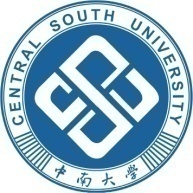 中南大学大学生创业实践项目结题报告项 目 名 称：                                                             项 目 编 号：                                                             团 队（企业）名称：                                                团队（企业）负责人：                                              负责人所在学院：                      负责人手机号:                           负责人E-mail:                         团 队 成 员：                                                              校 内 导 师：                                                              企 业 导 师：                                                              负责人所在单位：                                                        填 表 日 期：                                                              本科生院2016年制填 写 说 明1．结题报告由正文和附件两部分组成,正文部分请按表格要求填写，并可根据需要加页，要求层次分明,内容准确。附件部分包括项目运营情况和业绩、获得专利、奖励和表彰情况，项目成果转化情况，企业融资等相关证明材料复印件和创业经验案例，附在正文的后面。2.项目所在学院认真审核，按时将结题报告一式一份报送本科生院创新与创业教育办公室。3.项目结题验收结果建议为：优秀、良好、合格和不合格。一、基本情况二、成果简介三、运营情况总结四、下一步的发展计划和策略安排五、经费使用情况六、导师意见七、审核意见项目名称项目名称项目名称项目名称基本成果基本成果基本成果基本成果项目团队情况序号序号姓名姓名姓名姓名性别性别学历院系专业班级院系专业班级院系专业班级院系专业班级院系专业班级手机手机手机项目分工项目团队情况11项目团队情况22项目团队情况33项目团队情况44项目团队情况55参与创新创业教育活动情况参与创新创业教育活动情况参与创新创业教育活动情况参与创新创业教育活动情况参与创新创业教育活动情况1.1.1.1.1.1.1.1.1.1.1.1.1.1.参与创新创业教育活动情况参与创新创业教育活动情况参与创新创业教育活动情况参与创新创业教育活动情况参与创新创业教育活动情况2.2.2.2.2.2.2.2.2.2.2.2.2.2.参与创新创业教育活动情况参与创新创业教育活动情况参与创新创业教育活动情况参与创新创业教育活动情况参与创新创业教育活动情况3.3.3.3.3.3.3.3.3.3.3.3.3.3.参加学科竞赛情况参加学科竞赛情况参加学科竞赛情况参加学科竞赛情况参加学科竞赛情况省部级（含）以上：省部级（含）以上：省部级（含）以上：省部级（含）以上：省部级（含）以上：省部级（含）以上：校级：校级：校级：校级：校级：校级：校级：校级：参加创新创业比赛情况参加创新创业比赛情况参加创新创业比赛情况参加创新创业比赛情况参加创新创业比赛情况省部级（含）以上：省部级（含）以上：省部级（含）以上：省部级（含）以上：省部级（含）以上：省部级（含）以上：校级：校级：校级：校级：校级：校级：校级：校级：参与相关训练或实践情况参与相关训练或实践情况参与相关训练或实践情况参与相关训练或实践情况参与相关训练或实践情况校外：校外：校外：校外：校外：校外：校内：1.创客空间：                 2.实验室：                   3.科研平台：                 4.其他：                     校内：1.创客空间：                 2.实验室：                   3.科研平台：                 4.其他：                     校内：1.创客空间：                 2.实验室：                   3.科研平台：                 4.其他：                     校内：1.创客空间：                 2.实验室：                   3.科研平台：                 4.其他：                     校内：1.创客空间：                 2.实验室：                   3.科研平台：                 4.其他：                     校内：1.创客空间：                 2.实验室：                   3.科研平台：                 4.其他：                     校内：1.创客空间：                 2.实验室：                   3.科研平台：                 4.其他：                     校内：1.创客空间：                 2.实验室：                   3.科研平台：                 4.其他：                     校内导师姓    名姓    名姓    名姓    名姓    名学历学位学历学位学历学位学历学位校内导师所在单位所在单位所在单位所在单位所在单位联系电话联系电话联系电话校内导师技术职称技术职称技术职称技术职称技术职称从事专业从事专业从事专业企业导师姓    名姓    名姓    名姓    名姓    名学历学位学历学位学历学位企业导师所在单位所在单位所在单位所在单位所在单位联系电话联系电话联系电话企业导师技术职称技术职称技术职称技术职称技术职称从事专业从事专业从事专业运营情况登记表：运营情况登记表：运营情况登记表：运营情况登记表：运营情况登记表：运营情况登记表：运营情况登记表：运营情况登记表：运营情况登记表：运营情况登记表：运营情况登记表：运营情况登记表：运营情况登记表：运营情况登记表：运营情况登记表：运营情况登记表：运营情况登记表：运营情况登记表：运营情况登记表：起止时间起止时间主营业务收入主营业务收入主营业务收入主营业务收入主营业务收入主营业务收入主营业务成本主营业务成本主营业务成本主营业务成本主营业务成本主营业务成本税前利润或亏损额税前利润或亏损额税前利润或亏损额备注备注内容提示：项目实践的目的、意义；项目实践历程及取得的标志性成果；成果的创新特色、实践意义、经济效益和社会影响；项目运营的创新性；团队成员的主要收获等。（1000字以内）。请按照下列提纲编写，要求简明扼要，实事求是，不超过3000字（可加页）1、主要业务或产品2、主要客户和市场销售情况3、运营情况综述4、财务报表5、与预期计划和目标比较，说明完成情况及存在问题请简明扼要写明3年内的企业发展战略，不超过1000字。（可加页）经费合计    元，其中，学校配套资助      元，院系配套资助     元，其他经费          元。经费支出情况：                            校内导师（签章）：                                             年    月   日                                                         企业导师（签章）：                                             年    月   日学院专家评审意见                               专家签名：年  月  日院系审核意    见负责人签章：年  月  日学校专家评审意见                               专家组组长签名：年  月  日学校创新与创业教育办公室审核意见（盖 章）年  月  日